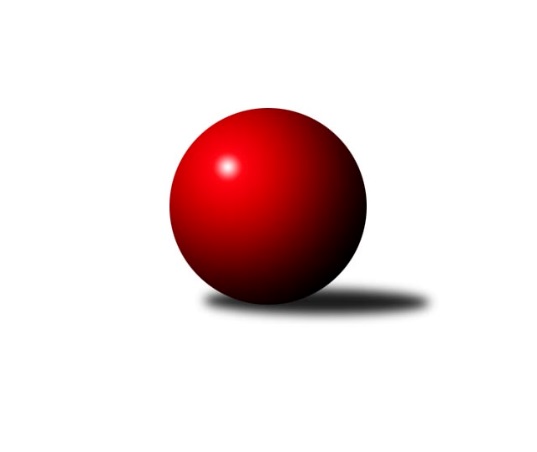 Č.11Ročník 2019/2020	7.3.2020Nejlepšího výkonu v tomto kole: 1036 dosáhlo družstvo: MotorpalPodnikovka Slavonice 1.liga 2019/2020Výsledky 11. kolaPřehled výsledků:SuperMix	- Pacoši	6:4	1012:972		7.3.Motorpal	- STS Chvojkovice	10:0	1036:799		7.3.Rallycross	- Klub u Kořena	8:2	1010:972		7.3.Tabulka:	1.	KC Lentra Darda	9	7	0	2	60 : 30 	 	 1004	14	2.	Pacoši	10	7	0	3	64 : 36 	 	 1012	14	3.	SuperMix	9	6	0	3	46 : 44 	 	 988	12	4.	Klub u Kořena	10	4	0	6	50 : 50 	 	 992	8	5.	Rallycross	10	4	0	6	46 : 54 	 	 972	8	6.	Motorpal	9	3	0	6	38 : 52 	 	 960	6	7.	STS Chvojkovice	9	2	0	7	26 : 64 	 	 905	4Podrobné výsledky kola:	 SuperMix	1012	6:4	972	Pacoši	Stanislav Tichý	 	 135 	 103 		238 	 0:2 	 256 	 	142 	 114		Patrik Jindra	Jakub Steinbach	 	 104 	 130 		234 	 0:2 	 247 	 	115 	 132		Antonín Ferdan	Milena Žampachová	 	 140 	 120 		260 	 2:0 	 207 	 	100 	 107		Jan Šuhaj *1	Karel Kunc	 	 142 	 138 		280 	 2:0 	 262 	 	122 	 140		David Pešákstřídání: Nejlepší výkon utkání: 280 - Karel Kunc	 Motorpal	1036	10:0	799	STS Chvojkovice	Bohumil Endl	 	 111 	 129 		240 	 2:0 	 186 	 	100 	 86		Pavlína Matoušková	Martin Lukš	 	 135 	 128 		263 	 2:0 	 223 	 	114 	 109		Šarlota Holzäpflová	Martin Kovář	 	 122 	 137 		259 	 2:0 	 188 	 	96 	 92		Radka Karpíšková	Josef Svoboda	 	 143 	 131 		274 	 2:0 	 202 	 	92 	 110		Kateřina MatouškováNejlepší výkon utkání: 274 - Josef Svoboda	 Rallycross	1010	8:2	972	Klub u Kořena	Veronika Nosková	 	 126 	 111 		237 	 2:0 	 218 	 	103 	 115		Vladimír Pazderka	Josef Petrik ml.	 	 109 	 123 		232 	 0:2 	 242 	 	127 	 115		Jiří Vojtíšek	Jakub Kadrnoška	 	 124 	 134 		258 	 2:0 	 240 	 	127 	 113		Aleš Macků	Pavel Kučera	 	 160 	 123 		283 	 2:0 	 272 	 	151 	 121		Iveta KabelkováNejlepší výkon utkání: 283 - Pavel KučeraPořadí jednotlivců:	jméno hráče	družstvo	celkem	plné	dorážka	chyby	poměr kuž.	Maximum	1.	Patrik Jindra 	Pacoši	266.00	175.0	91.0	3.0	2/2	(276)	2.	Josef Svoboda 	Motorpal	264.33	179.7	84.7	2.9	2/2	(288)	3.	Karel Kunc 	SuperMix	262.67	180.3	82.3	2.8	2/2	(280)	4.	David Pešák 	Pacoši	262.17	176.6	85.6	2.9	2/2	(286)	5.	Roman Sedlák 	Klub u Kořena	261.92	177.8	84.2	2.1	2/2	(279)	6.	Stanislav Tichý 	SuperMix	261.83	177.0	84.8	4.8	2/2	(288)	7.	Milena Žampachová 	SuperMix	261.50	164.5	97.0	2.5	2/2	(263)	8.	Iveta Kabelková 	Klub u Kořena	261.33	185.8	75.5	3.2	2/2	(272)	9.	Michal Dostál 	Rallycross	261.07	175.0	86.0	2.7	2/2	(284)	10.	Miroslav Kadrnoška 	KC Lentra Darda	259.67	177.7	82.0	2.2	2/2	(269)	11.	Pavel Kučera 	Rallycross	256.67	168.6	88.1	3.8	2/2	(283)	12.	Jindra Kovářová 	Pacoši	256.38	172.8	83.6	2.6	2/2	(284)	13.	Antonín Ferdan 	Pacoši	255.50	180.3	75.3	7.0	2/2	(264)	14.	Karel Fabeš 	Pacoši	255.33	181.2	74.2	3.5	2/2	(278)	15.	Libor Svoboda 	KC Lentra Darda	255.00	176.0	79.0	2.7	2/2	(275)	16.	Ludvík Kadlec 	Klub u Kořena	247.13	171.0	76.1	2.3	2/2	(259)	17.	Jiří Svoboda 	KC Lentra Darda	246.25	171.3	75.0	2.4	2/2	(267)	18.	Jakub Kadrnoška 	Rallycross	246.17	172.8	73.3	4.3	2/2	(259)	19.	Aleš Macků 	Klub u Kořena	246.13	168.0	78.1	3.6	2/2	(267)	20.	Milan Trávníček 	KC Lentra Darda	245.75	174.0	71.8	3.5	2/2	(263)	21.	Jiří Vojtíšek 	Klub u Kořena	245.25	170.8	74.5	6.3	2/2	(270)	22.	Jiří Ondrák st. 	KC Lentra Darda	245.00	176.1	68.9	5.1	2/2	(269)	23.	Tomáš Neužil 	Klub u Kořena	244.42	165.2	79.3	3.8	2/2	(259)	24.	Dušan Šívr 	Pacoši	243.38	169.1	74.3	5.9	2/2	(275)	25.	Jiří Ležák 	SuperMix	240.00	165.5	74.5	5.0	2/2	(253)	26.	Martin Lukš 	Motorpal	239.42	170.3	69.1	4.3	2/2	(263)	27.	Martin Kovář 	Motorpal	238.42	169.2	69.3	6.3	2/2	(274)	28.	Josef Petrik ml. 	Rallycross	232.50	166.0	66.5	10.5	2/2	(234)	29.	Šarlota Holzäpflová 	STS Chvojkovice	230.75	166.0	64.8	7.6	2/2	(245)	30.	František Běhůnek 	SuperMix	230.00	165.8	64.2	5.8	2/2	(241)	31.	Bohumil Endl 	Motorpal	228.80	156.7	72.1	4.9	2/2	(261)	32.	Milan Karpíšek 	STS Chvojkovice	228.50	158.0	70.5	4.5	2/2	(251)	33.	Ladislav Dofek 	Rallycross	227.75	160.3	67.5	5.4	2/2	(251)	34.	František Severa 	SuperMix	227.38	162.1	65.3	7.5	2/2	(233)	35.	Vladimír Pazderka 	Klub u Kořena	225.83	154.2	71.7	5.7	2/2	(232)	36.	Vít Beranovský 	Motorpal	224.50	161.5	63.0	9.5	2/2	(235)	37.	Veronika Nosková 	Rallycross	223.67	160.2	63.5	7.7	2/2	(244)	38.	Petra Böhmová 	STS Chvojkovice	223.25	160.5	62.8	8.3	2/2	(229)	39.	Kateřina Matoušková 	STS Chvojkovice	221.25	156.9	64.4	7.1	2/2	(265)	40.	Josef Petrik 	Rallycross	220.13	155.9	64.3	6.3	2/2	(231)	41.	Radka Karpíšková 	STS Chvojkovice	199.00	146.3	52.7	11.3	2/2	(224)		Petr Janák 	Klub u Kořena	271.50	183.5	88.0	2.5	1/2	(284)		Pavel Blažek 	STS Chvojkovice	266.00	173.5	92.5	1.5	1/2	(269)		Jaroslav Beneš 	KC Lentra Darda	265.50	168.5	97.0	2.5	1/2	(273)		Jiří Ondrák ml. 	SuperMix	260.25	176.3	84.0	3.5	1/2	(276)		Zdeněk Holub 	STS Chvojkovice	259.50	175.5	84.0	1.5	1/2	(262)		Pavlína Marková 	Rallycross	258.00	176.0	82.0	2.0	1/2	(258)		David Drobilič 	STS Chvojkovice	257.33	172.3	85.0	3.7	1/2	(260)		Jiří Matoušek 	STS Chvojkovice	253.50	173.5	80.0	2.0	1/2	(279)		Petr Musil 	Pacoši	250.00	162.0	88.0	4.0	1/2	(250)		Eva Fabešová 	Pacoši	247.67	169.7	78.0	5.7	1/2	(265)		Miroslav Bartoška 	Klub u Kořena	243.00	173.5	69.5	7.5	1/2	(250)		Jan Kubeš 	KC Lentra Darda	241.00	173.5	67.5	4.0	1/2	(249)		Jan Šuhaj 	Pacoši	238.20	163.4	74.8	4.0	1/2	(248)		Lukáš Macků 	Klub u Kořena	234.00	151.0	83.0	5.0	1/2	(250)		Jakub Steinbach 	SuperMix	234.00	160.0	74.0	6.0	1/2	(234)		Radek Beranovský 	Motorpal	206.00	151.0	55.0	6.0	1/2	(206)		Hana Drobiličová 	STS Chvojkovice	196.75	146.3	50.5	11.5	1/2	(214)		Pavlína Matoušková 	STS Chvojkovice	186.00	153.0	33.0	17.0	1/2	(186)Program dalšího kola:12. kolo			-- volný los --  - Rallycross	14.3.2020	so	17:00	Klub u Kořena - Motorpal	14.3.2020	so	19:30	Pacoši - KC Lentra Darda	